NAME:_____________________				 HOUR:______________			GRADE:____/14 pointsLabel the particles on the left as solid, liquid, or gas. Draw the particles after a phase change on the right. 												     	         (1pt for drawing)			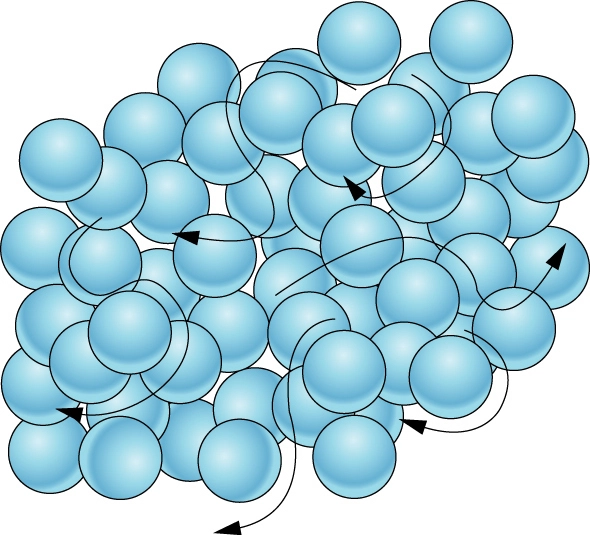 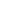 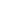 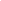 Is the picture above a Solid, Liquid, or Gas? Circle  (1 pt)			             	  Is the picture above a Solid, Liquid, or Gas? Circle  (1 pt)	Use a minimum of two vocabulary words (from your notebook) to describe a mistake that could have been made during the particle dance. Use particles to describe, what they were doing wrong?  Use particles to describe, what they should have done? Describe the particles in detail.  (4 pts)                                ___________________________________________________________________________________________________________________________________________________________________________________________________________________________________________________________________________________________________________________________________________________________________________________________________________________________________________________________________________________________________________________________________________________________________________________________________________________________________________________________________________________________________________________________________________________________________________________________________________________________Describe the particles on the leftDescribe the particles on the leftDescribe the change on the rightEnergy(2pts)Speed(2pts)Distance(2pts)